Name……………………………………………AdmNo……….…….……Class………………	Signature………………………………..451/1COMPUTER STUDIES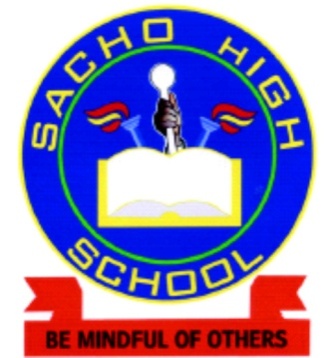 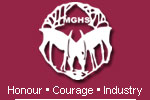 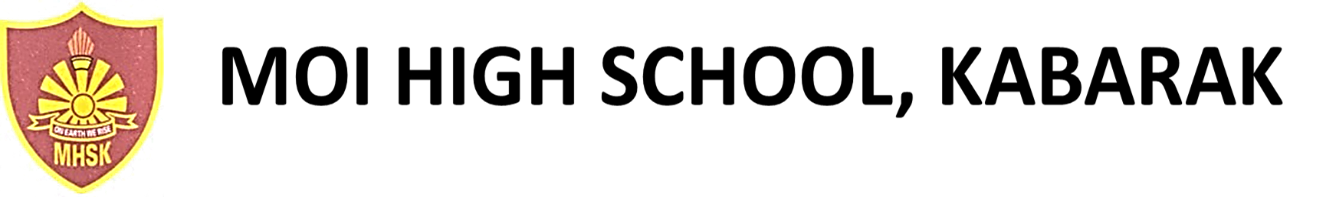 PAPER 1(THEORY) JULY 2019TIME: 2 ½ HRSMOKASA II  JOINT EVALUATION EXAMINATIONKenya certificate of secondary education(K.C.S.E)Instructions to Candidates Write your name and index number in the spaces provided above. This Paper consists of two sections A and B.Answer all the questions in section A.Answer question 16 (compulsory) and any other three questions from section B.All answers should be written in the spaces provided.This paper consists of 13 printed pages. Do not remove any pages from this booklet.Candidates should check to ensure that all pages are printed as indicated and no questions are missing.Candidates should answer the questions in English.for examiners use onlySECTION A (40 MARKS)Attempt ALL questions from this sectionWhat is meant by Data Communication Equipment (DCE)? 				(1 mark)……………………………………………………………………………………………………………………………………………………………………………………………………………………………………………………………………………………………………………………………………………………………………………………………………………………………………………………………………………………………………………………………………………………………….. List three examples of Data Communication Equipment.				 (3 marks)……………………………………………………………………………………………………………………………………………………………………………………………………………………………………………………………………………………………………………………………………………………………………………………………………………………………………………………………………………………………………………………………………………………………………………………………………………………………………………………………………………..(i) Name three types of graphics used in a word processor 				(3 marks)………………………………………………………………………………………………………………………………………………………………………………………………………………………………………………………………………………………………………………………………………………………………………………………………………………………………………………………………………………………………………………………………………………………………….(ii) Distinguish between subscript and section breaks				 (2 marks)……………………………………………………………………………………………………………………………………………………………………………………………………………………………………………………………………………………………………………………………………………………………………………………………………………………………………………………………………………………………………………………………………………………………………………………………………………………………………………………………………………………………………………………………………………………………………………………………………………………………………………………………………………………………………………………………………………………………………………………………………………………..List any three protocols used in sending and receiving of emails   			(3 Marks)…………………………………………………………………………………………………………………………………………………………………………………………………………………………………………………………………………………………………………………………………………………………………………………………………………………………………………………………………………………………………………………………………………………………………State the use of each of the following flowchart symbols 				(3 marks)……………………………………………………………………………………………………………………………………………………………………………………………………………………………………………………………………………………………………………………………………………………………………………………………………………………………………………………………………………………………………………………………………………………………………………………………………………………………………………………………………………………………………………………………………………………………………………………………State any two techniques used by a network administrator to detect and prevent computer crimes. 												(2 marks)…………………………………………………………………………………………………………………………………………………………………………………………………………………………………………………………………………………………………………………………………………………………………………………………………………………………………………………………………………………………………………………………………………………………………State two transmission media used in wireless transmission 				(2 marks)……………………………………………………………………………………………………………………………………………………………………………………………………………………………………………………………………………………………………………………………………………………………………………………………………………………………………………………With  the aid of a diagram describe the Hierarchical Database Model 			( 2 marks)…………………………………………………………………………………………………………………………………………………………………………………………………………………………………………………………………………………………………………………………………………………………………………………………………………………………………………………………………………………………………………………………………………………………………. ………………………………………………………………………………………………………………………………………………………………………………………………………………………………………………………………………………………………………………………………………List any three factors that should be considered when developing a database application and give reasons why each should be considered.						 	(3 marks)…………………………………………………………………………………………………………………………………………………………………………………………………………………………………………………………………………………………………………………………………………………………………………………………………………………………………………………………………………………………………………………………………………………………………………………………………………………………………………………………………………………………………………………….…………………………………………………………………….Name any three types of validation checks during data entry 				   (3 marks)……………………………………………………………………………………………………………………………………………………………………………………………………………………………………………………………………………………………………………………………………………………………………………………………………………………………………………………(i) Differentiate between primary key and index key as used in databases. 		(2 marks)………………………………………………………………………………………………………………………………………………………………………………………………………………………………………………………………………………………………………………………………………………………………….…………………………………………………………………………………………………………………………………………………………………………………………………………………………………………………………………………………………………………………………………………………………………………………………………………………………………………………………………………………………………………………………………………………………………………………………………………………………………………………….     (ii) Differentiate between hardware and software portability. 			   	   (2 marks)…………………………………………………………………………………………………………………………………………………………………………………………………………………………………………………………………………………………………………………………………………………………………………………………………………………………………………………………………………………………………………………………………………………………………State three ways in which computer virus infection can be prevented other than through restricting the usage of removable storage media.					               	   (3 marks)………………………………………………………………………………………………………………………………………………………………………………………………………………………………………………………………………………………………………………………………………………………………………………………………………………………………………………………………………………………………………………………………………………………………………………………………………………………………………………………………………………State two advantages of real time data processing mode.			  	(2 marks)………………………………………………………………………………………………………………………………………………………………………………………………………………………………………………………………………………………………………………………………………State two roles of an information system 						(2 marks)…………………………………………………………………………………………………………………………………………………………………………………………………………………………………………………………………………………………………………………………………………………………………………………………………………………………………………………………………………………………………………………………………………………………………A company in town wishes to link its offices together; the linking may be through wireless or fibre optic network media. State two benefits that the company would gain from the use of metropolitan area network (MAN)									(2 marks)………………………………………………………………………………………………………………………………………………………………………………………………………………………………………………………………………………………………………………………………………………………………………………………………………………………………………………………………………………………………………………………………………………………………………………………………………………………………………………………………………………SECTION B (60 MARKS)Answer question 16 and any other THREE questions from this section B(a) State four guidelines followed when designing a flowchart.				   (2 marks)……………………………………………………………………………………………………………………………………………………………………………………………………………………………………………………………………………………………………………………………………………………………………………………………………………………………………………………………………………………………………….…………………………………………………………………………………………………………………………………………………………………………………………………………………………………………………………………………………………………………………………………….…………………………………………………………………………………………………………………………………………………………………………………………………………………………………………………………………………………………………………………………………….(b) 	A concert was organized in a hall with a capacity of 1500 people. The first 700 people to buy 	the tickets at ksh. 1500 were reserved a seat at the VIP section while the others who bought 	their tickets at ksh. 1000 sat at normal hall outside the VIP section. Assuming that only 1420 	tickets 	were sold;Write a program pseudo code that would be used to determine the sitting arrangements of ticket holders i.e VIP or Normal, the number of VIP, Normal and Unoccupied seats and finally display the total amount of money collected from the concert. 	    (6 marks)Draw a flowchart for the pseudocode above					(7 marks)(a) Differentiate between a select query and action query as used in databases.	(2 marks)…………………………………………………………………………………………………………………………………………………………………………………………………………………………………………………………………………………………………………………………………….…………………………………………………………………………………………………………………………………………………………………………………………………………………………………………………………………………………………………………………………………….(b) Explain four elements of database							(4 marks)…………………………………………………………………………………………………………………………………………………………………………………………………………………………………………………………………………………………………………………………………….…………………………………………………………………………………………………………………………………………………………………………………………………………………………………………………………………………………………………………………………………….…………………………………………………………………………………………………………………………………………………………………………………………………………………………………………………………………………………………………………………………………….…………………………………………………………………………………………………………………………………………………………………………………………………………………………………………………………………………………………………………………………………….……………………………………………………………………………………………………………………………………………………………………………………………………………………………………………………………………………………………………………………………………………….(c) Explain the use of each of the following field properties as used in databases		(3 marks)(i) Validation rule…………………………………………………………………………………………………………………………………………………………………………………………………………………………………………………………………………………………………………………………………….…(ii) Input mask…………………………………………………………………………………………………………………………………………………………………………………………………………………………………………………………………………………………………………………………………….………………………………………………………………………………………………………………(iii) Indexed…………………………………………………………………………………………………………………………………………………………………………………………………………………………………………………………………………………………………………………………………….…(d) Kiprono has been experiencing a lot of problems in his computer while using it. As a result, he was    advised to do the following in order to avoid the problems.(i) Compress the disk files(ii) Defragment the disk.Explain the difference between the two terms above						(2 marks)………………………………………………………………………………………………………………………………………………………………………………………………………………………………………………………………………………………………………………………………….…………………………………………………………………………………………………………………………………………………………………………………………………………………………………………………………………………………………………………………………………………….(e) Differentiate between Multi-user operating system and Multithreading operating system. (2 marks)……………………………………………………………………………………………………….…………………………………………………………………………………………………………………………………………………………………………………………………………………………………………………………………………………………………………………………………….…………………………………………………………………………………………………………………………………………………………………………………………………………………………………………………………………………………………………………………………………….…………(f) State two roles of a programmer in system development life cycle			(2 marks)…………………………………………………………………………………………………………………………………………………………………………………………………………………………………………………………………………………………………………………………………….………………………………………………………………………………………………………………(a) The diagram below shows a network arrangement that includes a network security feature to protect data and information. Use it to answers the questions that follow.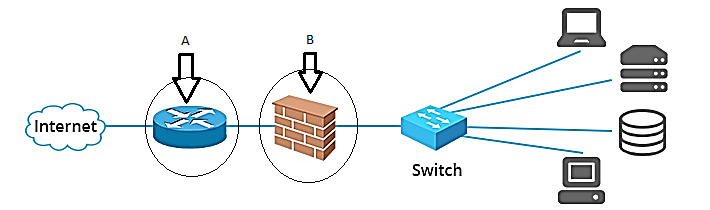 The networking device labeled A is used to connect computers to a WAN (Internet). Name the device used for this purpose.							(1 mark)……..……………………………………………………………………………………………………The part labeled B is a security feature used to protect data traffic in the network. Identify and explain the function of this part.						(2 marks)……..……………………………………………………………...……………………………………………..……………………………………………………………...……………………………………………..……………………………………………………………...………………………………………(b) Define a network node.									(1 mark)……..……………………………………………………………...……………………………………………..……………………………………………………………...……………………………………………..……………………………………………………………...……………………………………… (c) State any two functions of a network operating system.					(2 marks)……..……………………………………………………………...……………………………………………..……………………………………………………………...……………………………………………..……………………………………………………………...……………………………………………..……………………………………………………………...……………………………………………..……………………………………………………………...……………………………………………..……………………………………………………………...……………………………………… (d) The internet has been embraced as great a great resource for information and a variety of applications. State two ways in which a book publisher can make use of the internet.	      (2 marks)……..……………………………………………………………...……………………………………………..……………………………………………………………...……………………………………………..……………………………………………………………...……………………………………………..……………………………………………………………...……………………………………… (e) Name and explain two types of twisted pair cable used in data transmission.		      (3 marks) ……..……………………………………………………………...……………………………………………..……………………………………………………………...……………………………………………..……………………………………………………………...……………………………………… (f) With aid of a labeled diagram, describe ring network topology; stating one disadvantage of such network.											     (4 marks)……..……………………………………………………………...……………………………………………..……………………………………………………………...……………………………………………..……………………………………………………………...……………………………………………..……………………………………………………………...……………………………………………..……………………………………………………………...……………………………………… (a) Convert each of the following numbers to decimal equivalent; given that the left most bit is a 	sign bit.(i) 0101011										(2 marks)……..……………………………………………………………...……………………………………………..……………………………………………………………...……………………………………………..……………………………………………………………...……………………………………………..……………………………………………………………...……………………………………………..……………………………………………………………...………………………………………	(ii) 111110101										(2 marks)……..……………………………………………………………...……………………………………………..……………………………………………………………...……………………………………………..……………………………………………………………...……………………………………………..……………………………………………………………...……………………………………………..……………………………………………………………...………………………………………  (b) Differentiate between enhanced BCD and ASCII-8 coding scheme of representing data in 	computers.												(2 marks)……..……………………………………………………………...……………………………………………..……………………………………………………………...……………………………………………..……………………………………………………………...……………………………………………..……………………………………………………………...……………………………………………..……………………………………………………………...……………………………………………..……………………………………………………………...……………………………………… (c) Compute the following binary arithmetic expressions.	(i) 1010.101 + 11.011									(2 marks)……..……………………………………………………………...……………………………………………..……………………………………………………………...……………………………………………..……………………………………………………………...……………………………………………..……………………………………………………………...………………………………………	(ii) 1010.101 - 11.011									(2 marks)……..……………………………………………………………...……………………………………………..……………………………………………………………...……………………………………………..……………………………………………………………...……………………………………………..……………………………………………………………...……………………………………… (d) Convert 0.4210 to 6-bit binary notation.							(2 marks)……..……………………………………………………………...……………………………………………..……………………………………………………………...……………………………………………..……………………………………………………………...……………………………………………..……………………………………………………………...……………………………………………..……………………………………………………………...……………………………………………..……………………………………………………………...……………………………………… (e) Using 8-bit twos complementation, perform the following binary operation.		(3 marks)1110102 - 2710……..……………………………………………………………...……………………………………………..……………………………………………………………...……………………………………………..……………………………………………………………...……………………………………………..……………………………………………………………...……………………………………………..……………………………………………………………...……………………………………………..……………………………………………………………...……………………………………………..……………………………………………………………...……………………………………………..……………………………………………………………...……………………………………………..……………………………………………………………...………………………………………The figure below is a toolbar for a DTP package.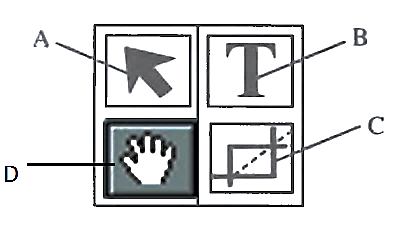 Name and state the functions of the tools labeled A, B, C and D.  			(4marks)……..…………………………………………………………………………………………………………..…………………………………………………………………………………………………..……..………………………………………………………………………………………………………………………………………………………………………………………………………………..Using relevant examples give four advantages of using desktop publishing software.    	 (4 marks)……..……………………………………………………………...……………………………………………..……………………………………………………………...……………………………………………..……………………………………………………………...……………………………………………..……………………………………………………………...……………………………………………..……………………………………………………………...……………………………………………..……………………………………………………………...……………………………………… State four advantages of automated production.						     (4 marks)……..……………………………………………………………...……………………………………………..……………………………………………………………...……………………………………………..……………………………………………………………...……………………………………………..……………………………………………………………...……………………………………………..……………………………………………………………...………………………………………Most industries use computers for process control. Give any three benefits of this.             (3marks)……..……………………………………………………………...……………………………………………..……………………………………………………………...……………………………………………..……………………………………………………………...……………………………………………..……………………………………………………………...……………………………………………..……………………………………………………………...……………………………………………..……………………………………………………………...………………………………………This is the last page printedsectionQuestionA1 – 15B16B17B18B19B20Total marksTotal marks